Kravec LeonPosition applied for: Able SeamanDate of birth: 20.04.1993 (age: 24)Citizenship: UkraineResidence permit in Ukraine: YesCountry of residence: UkraineCity of residence: SutyskyContact Tel. No: +38 (063) 746-33-49E-Mail: sheldyx@ukr.netSkype: girou1984U.S. visa: NoE.U. visa: NoUkrainian biometric international passport: NoDate available from: 24.11.2017English knowledge: PoorMinimum salary: 600 $ per month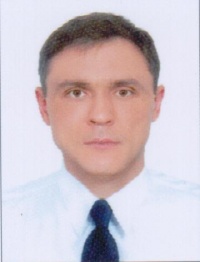 